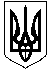 ГАЛИЦИНІВСЬКА СІЛЬСЬКА РАДАВІТОВСЬКОГО  РАЙОНУ МИКОЛАЇВСЬКОЇ ОБЛАСТІР І Ш Е Н Н ЯВід 25 лютого 2021 року №14     	                       VІ сесія  VІІІ скликанняс. ГалициновеПро затвердження обсягів фінансуванняБюджетування за участі громадськості ( Бюджет участі ) Галицинівської сільської ради у 2021 році       Відповідно до Закону України “ Про місцеве самоврядування в Україні ”, з метою удосконалення діалогу між владою та громадою, забезпечення прав членів Галицинівської громади на участь у самоврядуванні через залучення громадськості до розподілу коштів місцевого бюджету для вирішення важливих питань соціально-економічного та культурного розвитку, керуючись статтями 4, 25, 59  Закону України “ Про місцеве самоврядування в Україні ”, сільська рада  В И Р І Ш И Л А:Затвердити обсяг фінансування бюджетування за участі громадськості (бюджету участі ) Галицинівської сільської ради у 2021 році у сумі 600,000 грн., ( шістсот тисяч гривень ).Встановити, що після визначення проектів переможців  Бюджету участі, буде внесено відповідні зміни до бюджету сільської ради для фінансування вказаних проектів.Контроль за виконанням цього рішення покласти на постійну комісію з питань фінансів,  бюджету, планування, соціально-економічного розвитку, інвестицій та житлово-комунального господарства.                       Сільський голова                      І.НАЗАР